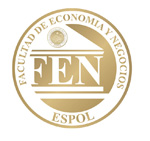 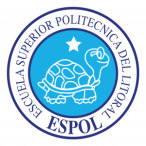 ESCUELA SUPERIOR POLITÉCNICA DEL LITORALFACULTAD DE ECONOMÍA Y NEGOCIOSEXAMEN PARCIAL DE CONTABILIDAD DE NEGOCIOS NOMBRE: _________________________________________________		PARALELO: 263PROFESOR: MSc. Gabriela Vilela GoveaI PARTE - OPCIÓN MÚLTIPLE: Elija la respuesta correcta. Justifique. (30 puntos)El efecto de un decremento en las cuentas por cobrar clientes al momento de realizar el Estado de Flujo de Efectivo es:a)	Negativob)	Positivoc)	No aplica para el flujod)	Ninguna de las anteriores¿Cuál de las siguientes es la norma encargada de especificar cómo las entidades deben llevar a cabo la transición hacia la adopción de las NIIF para la presentación de sus Estados Financieros?:NIC 18NIIF 1NIC 8Todas las anterioresDe acuerdo a la Norma Internacional de Contabilidad #8, ¿Cuál de las siguientes no representa cambios en las políticas contables?:Transacciones o eventos distintosTransacciones o eventos no ocurridosTransacciones o eventos carentes de materialidadTodas las anterioresDe acuerdo a la NIC # 10, ¿Cuál de las siguientes se considera como un hecho posterior a la fecha de balance y que implica la realización de ajustes?:El descubrimiento de fraudes o errores que demuestren que los Estados Financieros eran incorrectos.La distribución de dividendos a los tenedores de instrumentos de patrimonio neto.El anuncio de un plan para interrumpir definitivamente una actividad.Ninguna de las anterioresAl cerrar estas cuentas se determina contablemente la cifra de utilidad que luego se traslada a la cuenta utilidades retenidas del Estado de Situación Financiera:Los activos y pasivosEl pasivo y capitalLos ingresos y dividendosNinguna de las anterioresEl procedimiento a seguir para ajustar los pagos recibidos por anticipado por concepto de servicios prestados es:Se carga a la cuenta de pasivo llamada anticipos de clientes.Se acredita a la cuenta de pasivo llamada anticipos de clientesSe carga a la cuenta de efectivoSólo b) y c)II PARTE - RESUELVA LOS SIGUIENTES EJERCICIOS (70 puntos)(30 puntos) El Balance General de la empresa “Contadores Asociados”, despacho contable conformado por un grupo de profesionales especializados en términos contables y tributarios, que se presenta a continuación, muestra los siguientes saldos al 31 de Octubre de 2010:Durante el mes de Noviembre ocurrieron los siguientes movimientos:Día 3: Se recibió la cancelación de un cliente por $ 40.000,00 de una cuenta que estaba pendiente de cobro.Día 5: Se brindaron servicios contables a la empresa Estética & Belleza por $ 57.000,00; valor que queda pendiente de cobro.Día 9: Se pagaron con cheque los servicios de la oficina del mes de octubre por $ 3.200,00 a la Sra. Luciana González, valor que estaba considerado en el saldo de Cuentas por pagar acreedores diversos.Día 12: Se realizaron declaraciones fiscales del Sr. Ramiro Ramírez, al que se le cobraron $ 33.000,00, de los cuales el 30% fue cancelado en efectivo y el resto a tres meses plazo y por esto se firman letras de cambio.Día 14: Se realizó un pago de $ 6.000,00 al Ing. en Informática Carlos Estarellas por la implementación de un software contable. Este valor se encontraba registrado en cuentas por pagar acreedores diversos.Día 16: Se compraron legajos, carpetas, papel y tinta para la impresora, por un total de $ 4.140,00 a Poliprint S.A. Este valor queda pendiente de pago.Día 18: El Sr. Joaquín Saltos nos pagó por la realización de un proyecto de contabilidad que se efectuará a finales de Diciembre. El valor del proyecto es de $ 42.000,00.Día 22: Uno de los socios retiró parte de su aportación al capital social. Se le expidió un cheque por $ 25.000,00.Día 28: Se pagó la publicidad de la oficina correspondiente a 4 meses por un total de $ 8.000,00 a la Ing. en Diseño Gráfico Carolina Cañarte.Día 30: Se calculó que los sueldos y salarios correspondientes al personal administrativo ascienden a $ 28.000,00; sin embargo, el valor queda pendiente de pago.Se pide:Registre las transacciones en Diario General (No olvide registrar como primera transacción los saldos correspondientes al Balance General obtenido el mes anterior)Realice los pases al mayor correspondiente. Use cuenta TElabore el Balance de Comprobación de prueba. (20 puntos) La empresa Compured S.A. presenta el siguiente Balance de Comprobación luego de ajustes al 31 de Octubre de 2010:Se pide: Elaborar el Estado de Resultados Integral de la empresa.(20 puntos) Los balances de la Empresa Plásticos Industriales S.A. al inicio y final del año 2010 se presentan a continuación. Además, se sabe que la empresa compró $ 50 millones en activos fijos. En el año 2010 el gasto realizado por depreciación fue de $ 10 millones, la utilidad neta fue de $ 33 millones y el pago de dividendos ascendió a $ 5 millones.Determine la cantidad correspondiente a la fuente o a los usos de fondos en la siguiente tabla y además, establezca a qué tipo de actividades pertenecen los movimientos de las cuentas.Elabore el Estado de Flujo de Efectivo respectivo.Bancos$  20.349,00Inversiones Temporales$ 112.300,00Cuentas por cobrar clientes$   76.345,00Materiales de oficina$     6.980,00IVA pagado$   12.420,00Documentos por cobrar$   30.000,00Seguro pagado por anticipado$   10.500,00Renta pagada por anticipado$   60.000,00Muebles y equipos de oficina$   54.310,00Cuentas por pagar acreedores diversos$   12.930,00IVA cobrado$   10.125,00Documentos por pagar a largo plazo$   45.000,00Capital social$ 200.000,00Utilidades retenidas$ 115.149,00Gastos de impuestos$ 15.000,00Cuentas por cobrar clientes$ 100.000,00Accesorios de oficina$ 7.250,00Gastos varios$ 6.800,00Gastos por servicios públicos$ 2.200,00Equipo de transporte$ 80.000,00Mobiliario y equipo de oficina$ 21.000,00Gastos por seguro$ 5.000,00Gastos por depreciación equipo de cómputo$ 625,00Equipo de cómputo$ 41.500,00Cuentas por pagar proveedores$ 18.500,00Gastos por publicidad$ 13.000,00Ingresos por servicios$ 225.250,00Impuestos por pagar$ 15.000,00Anticipos de clientes$ 26.750,00Capital social$ 300.000,00Bancos$ 239.800,00Gastos por intereses$ 156,25Gastos por depreciación mobiliario de oficina$ 175,00Cuentas por cobrar deudores diversos$ 5.000,00Seguro pagado por anticipado$ 25.000,00Gastos por accesorios de oficina$ 1.450,00Ganancias (pérdidas) actuariales sobre planes de pensión($ 1.754,85)Gastos accesorios de oficina$ 3.600,00Depreciación acumulada equipo de transporte$ 916,66Gastos por depreciación equipo de transporte$ 916,66Gastos por reparación equipo de cómputo$ 2.000,00Depreciación acumulada mobiliario de oficina$ 175,00Depreciación acumulada equipo de cómputo$ 625,00Gastos por sueldos y salarios$ 85.500,00Ganancias por revaluación de propiedades$ 6.800,00Activos financieros disponibles para la venta($ 13.666,00)Dividendos$ 12.000,00Cuentas por pagar acreedores diversos$ 52.000,00Intereses por pagar$ 156,25Documentos por pagar de largo plazo$ 25.000,00CUENTASENERO 2010DICIEMBRE 2010Efectivo y equivalentes$ 7 millones$ 15 millonesValores negociables destinados para la inversión------$ 11 millonesCuentas por cobrar $ 30 millones$ 22 millonesInventarios$ 53 millones$ 75 millonesCuentas por pagar$ 18 millones$ 15 millonesDocumentos por pagar a largo plazo$ 3 millones$ 15 millonesOtros pasivos circulantes$15 millones$ 7 millonesDeuda a largo plazo$ 8 millones$ 24 millonesCapital común de accionistas$ 29 millones$ 57 millonesCUENTASENERO 2010DICIEMBRE 2010FUENTESUSOSTIPO DE ACTIVIDADEfectivo y equivalentes$ 7 $ 15Valores negociables destinados para la inversión------$ 11Cuentas por cobrar $ 30$ 22Inventarios$ 53$ 75Cuentas por pagar$ 18$ 15Documentos por pagar a largo plazo$ 3$ 15Otros pasivos circulantes$15$ 7Deuda a largo plazo$ 8$ 24Capital común de accionistas$ 29$ 57